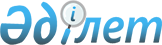 On approval of the forms for reports on the state-guaranteed legal assistance rendered by lawyers
					
			
			
			Unofficial translation
		
					Order of the Minister of Justice of the Republic of Kazakhstan of September 27, 2018 No. 1457. Registered with the Ministry of Justice of the Republic of Kazakhstan on October 24, 2018 No. 17603.
      Unofficial translation
       In accordance with paragraphs 10 and 11 of Article 28 of the Law of the Republic of Kazakhstan dated July 5, 2018 “On Advocacy and Legal Assistance” and subparagraph 2) of paragraph 3 of Article 16 of the Law of the Republic of Kazakhstan dated March 19, 2010 “On State Statistics” I HEREBY ORDER:
       1. To approve:
       1) the form of a lawyer's report on the state-guaranteed legal assistance rendered to them in accordance with Appendix 1 to this Order;
       2) the form of the consolidated report of the Bar associations on the state-guaranteed legal assistance rendered by lawyers, according to Appendix 2 to this Order.
       2. Some Orders of the Ministry of Justice of the Republic of Kazakhstan shall be deemed to have lost force, according to Appendix 3 to this Order.
       3. In accordance with the procedure established by legislation, the Department for Registration Service and the Organization of Legal Services of the Ministry of Justice of the Republic of Kazakhstan, shall ensure:
       1) state registration of this Order;
       2) within ten calendar days from the date of state registration of this Order, sending it in the Kazakh and Russian languages to the Republican State Enterprise on the Right of Economic Management "Republican Center for Legal Information" for official publication and inclusion in the Reference Control Bank of Regulatory Legal Acts of the Republic of Kazakhstan;
       4. Control over the implementation of this Order shall be entrusted to the supervising Deputy Minister of Justice of the Republic of Kazakhstan.
       5. This Order shall become effective after ten calendar days after the day of its first official publication.
      "AGREED" Statistics Committee of the Ministryof National Economy of theRepublic of Kazakhstan"___" _________ 2018 REPORT 
of a lawyer on state guaranteed legal assistance provided by him  
      Footnote. The form of the report as amended by order No. 656 of the Minister of Justice of the Republic of Kazakhstan dated 29.07.2021 (shall be enforced ten calendar days after the date of its first official publication).
      Reporting period ________ 20___ year
      Index of administrative data form: 1 - (SGLA)
      Periodicity: monthly
      The administrative data form is available on the Internet resource: www.gov.kz
      Scope of reporting persons: lawyer
      Presented to: the Bar Association 
      Deadline for presenting the administrative data form: no later than the 5th day of the month following the reporting month
      *Note: the form of the lawyer's report on the state-guaranteed legal assistance provided by him shall be filled out according to the explanation given in the appendix to this form
      Lawyer _______________________________________________ _______________   
      (full name))                                    (signature)  
      Address_______________________________________________________  
      E-mail address_____________________________________  
      ____________________________________________________________  
                               (report date) (telephone) Explanation on filling out the form “Report of a lawyer on state guaranteed legal assistance provided by him”
      1. This explanation determines the procedure for filling out the form intended for collecting administrative data “Report of a lawyer on  state-guaranteed legal assistance provided to him”   (index 1-(SGLA), frequency - monthly) (hereinafter - the Form).
      2. The main task of the Form is to monitor implementation of the legislation of the Republic of Kazakhstan in providing state-guaranteed legal assistance at the expense of budget funds.
      3. A lawyer providing state-guaranteed legal assistance shall report monthly through the unified legal assistance information system.
      4. Indicators shall be formed according to actual data as of the 5th day of the current month.
      5. The form shall be signed by the lawyer in the form of an electronic document through the unified legal assistance information system.
      6. Line 1 shall indicate the number of persons who received legal advice in the form of oral and written advice.
      7. Line 2 shall indicate the total number of persons, whose rights were defended in the criminal proceedings, including pre-trial proceedings, total.
      8. Line 3 shall indicate the number of minors, whose rights were defended in criminal proceedings, including pre-trial proceedings.
      9. Line 4 shall indicate the number of wronged persons, whose rights were represented in criminal proceedings, including pre-trial proceedings.
      10. Line 5 shall indicate the number of persons whose rights were defended in administrative proceedings, total.
      11. Line 6 shall indicate the number of minors whose rights were defended in administrative proceedings.
      12. Line 7 shall indicate the number of persons whose interests were represented in civil proceedings, total.
      13. Line 8 shall indicate the number of claimants in cases of compensation for harm caused by the death of the breadwinner. 
      14. Line 9 shall indicate the total number of claimants in disputes over work-related damage to health.
      15. Line 10 shall indicate the total number of plaintiffs in disputes for compensation for harm caused by a criminal offense.
      16. Line 11 shall indicate the number of plaintiffs and defendants in disputes unrelated to business activity, who are participants in the Great Patriotic War.
      17. Line 12 shall indicate the number of plaintiffs and defendants in disputes unrelated to business activity, who are persons equated to participants in the Great Patriotic War.
      18. Line 13 shall indicate the number of plaintiffs and defendants on disputes unrelated to business activity who are army conscripts.
      19. Line 14 shall indicate the number of plaintiffs and defendants in disputes unrelated to business activity, who have I and II disability groups.
      20. Line 15 shall indicate the number of plaintiffs and defendants in non-business disputes who are pensioners by age.
      21. Line 16 shall indicate the total number of claimants in disputes on compensation for damages rehabilitated in accordance with the law.
      22. Line 17 shall indicate the total number of persons whose rights were presented as an official representative-lawyer.
      23. Line 18 shall indicate the total number of persons, who were given legal assistance (the sum of lines 1, 2, 4, 5, 7 is equal to the sum of the values in column 18 of the Form).
      24. Line 19 shall indicate the number of requests for information required for the provision of qualified legal assistance. 
      25. Line 20 shall indicate the number of petitions for procedural actions or making procedural decisions in pre-trial proceedings.
      26. Line 21 shall indicate the number of complaints against actions (inaction) and decisions of the criminal prosecution bodies.
      27. Line 22 shall indicate the number of complaints against the investigating judge’s rulings.
      28. Line 23 shall indicate the number of petitions in the court of first instance.
      29. Line 24 shall indicate the number of criminal appeals, total.
      30. Line 25 shall indicate the number of criminal appeals in minors’ interests.
      31. Line 26 shall indicate the number of petitions for appealing enforced court sentences, rulings under cassation procedure.
      32. Line 27 shall indicate the number of complaints against decisions on administrative cases.
      33. Line 28 shall indicate the number of appeals on civil cases. Summary report on state-guaranteed legal assistance provided by lawyers
      Footnote. The form of the report as amended by order No. 656 of the Minister of Justice of the Republic of Kazakhstan dated 29.07.2021 (shall be enforced ten calendar days after the date of its first  official publication).
      Reporting period ________ 20___ year
      Index of administrative data form: 2 - (SGLA)
      Periodicity: semi-annual, annual progressively
      The administrative data form is available on the Internet resource: www.gov.kz
      Scope of reporting persons: bar associations
      Presented to: territorial justice body
      Deadline for presenting the administrative data form: no later than July 5 and January 5
      *Note: the form of summary report on state guaranteed legal assistance provided by lawyers shall be filled out according to the explanation in the appendix to this form
      Chairman _______________________________________ __________________   
                         (full name)                                         (signature)  
      Address________________________________________________________  
      E-mail address _______________________________________  
      ___________________________________________ __________________   
                         (report date)                         (telephone) Explanation on filling out the form “Summary report on state-guaranteed legal assistance provided by lawyers”
      1. This explanation determines the procedure for filling out the form, intended for collection of administrative data “Summary report on state guaranteed legal assistance provided by lawyers”     (index 2 - (SGLA), periodicity – on mid-year, year results) (further-the Form).
      2. The main task of the Form is to monitor implementation of the legislation of the Republic of Kazakhstan in providing state-guaranteed legal assistance at the expense of budget funds.
      3. The form shall be filled out on the basis of lawyers' reports on the state-guaranteed legal assistance provided by them through the unified legal assistance information system.
      4. Indicators shall be formed according to the actual data no later than July 5 and January 5.
      5. The form shall be signed by the chairman of the bar association presidium in the form of an electronic document through the unified legal assistance information system.
      6. Line 1 shall indicate the number of persons, who were given legal assistance in the form of oral and written advice.
      7. Line 2 shall indicate the total number of persons, whose rights were defended in criminal proceedings, including pre-trial proceedings, total.
      8. Line 3 shall indicate the number of minors, whose rights were defended in criminal proceedings, including pre-trial proceedings.
      9. Line 4 shall indicate the number of wronged persons, whose rights were represented in criminal proceedings, including pre-trial proceedings.
      10. Line 5 shall indicate the number of persons, whose rights were defended in administrative proceedings, total
      11. Line 6 shall indicate the number of minors, whose rights were defended in administrative proceedings.
      12. Line 7 shall indicate the number of persons whose interests were represented in civil proceedings, total.
      13. Line 8 shall indicate the number of claimants in cases on compensation for harm caused by the death of the breadwinner.
      14. Line 9 shall indicate the total number of claimants in disputes over work-related damage to health.
      15. Line 10 shall indicate the total number of plaintiffs in disputes on compensation for harm caused by a criminal offense.
      16. Line 11 shall indicate the number of plaintiffs and defendants in disputes unrelated to business activity, who are participants in the Great Patriotic War.
      17. Line 12 shall indicate the number of plaintiffs and defendants in disputes unrelated to business activity, who are persons equated to participants in the Great Patriotic War.
      18. Line 13 shall indicate the number of plaintiffs and defendants in disputes unrelated to business activity, who are army conscripts.
      19. Line 14 shall indicate the number of plaintiffs and defendants in disputes unrelated to business activity, who have I and II disability groups.
      20. Line 15 shall indicate the number of plaintiffs and defendants in disputes unrelated to business activity, who are old age pensioners.
      21. Line 16 shall indicate the total number of plaintiffs in disputes for damages compensation rehabilitated in accordance with the law.
      22. Line 17 shall indicate the total number of persons whose rights were presented as an official representative-lawyer.
      23. Line 18 shall indicate the total number of persons who received legal assistance (sum of lines 1, 2, 4, 5, 7 equal to the sum of the values in column 18 of the Form).
      24. Line 19 shall indicate the number of requests for information required for the provision of qualified legal assistance.
      25. Line 20 shall indicate the number of petitions for procedural actions or making procedural decisions in pre-trial proceedings.
      26. Line 21 shall indicate the number of complaints against actions (inaction) and decisions of the criminal prosecution bodies.
      27. Line 22 shall indicate the number of complaints against the investigating judge’s rulings.
      28. Line 23 shall indicate the number of petitions in the court of first instance.
      29. Line 24 shall indicate the number of criminal appeals, total.
      30. Line 25 shall indicate the number of criminal appeals in minors’ interests.
      31. Line 26 shall indicate the number of petitions for appealing enforced court sentences, rulings under cassation procedure.
      32. Line 27 shall indicate the number of complaints against decisions on administrative offenses cases.
      33. Line 28 shall indicate the number of appeals on civil cases.
      34. Line 29 shall indicate the number of lawyers, participating in the system of state-guaranteed legal assistance provision as of the reporting period start.
      35. Line 30 shall indicate the number of lawyers, participating in the system of state-guaranteed legal assistance provision as of the reporting period end.
      36. Line 31 shall indicate the number of lawyers, who actually provided state-guaranteed legal assistance in the reporting period, total.
      37. Line 32 shall indicate the number of lawyers who actually provided state-guaranteed legal assistance in the reporting period in the form of legal consultancy.
      38. Line 33 shall indicate the number of lawyers who actually provided state-guaranteed legal assistance in the reporting period by participation in criminal proceedings. 
      39. Line 34 shall indicate the number of lawyers who actually provided state-guaranteed legal assistance in the reporting period by participation in administrative proceedings.
      40. Line 35 shall indicate the number of lawyers who actually provided state-guaranteed legal assistance in the reporting period by participation in civil proceedings.
      41. Line 36 shall indicate the sum of payments in KZT in figures.
      42. Line 37 shall indicate the amount due as of the reporting period end in KZT in figures.
       1. Order of the Acting Minister of Justice of the Republic of Kazakhstan No. 279 dated August 21, 2013 “On Approval of the Forms for Reports on the Provision of Legal Assistance Guaranteed by the State” (registered with the Register of State Registration of Regulatory Legal Acts under No. 8635, published on December 26, 2013 in “Kazakhstanskaya Pravda” newspaper); 
      2. Order of the Acting Minister of Justice of the Republic of Kazakhstan No. 426 dated July 30, 2015 “On Amendment to Order of the Acting Minister of Justice of the Republic of Kazakhstan No. 279 dated August 21, 2013 “ On Approval of the Forms for Reports on the Provision of State-Guaranteed Legal Assistance ”(registered in the Register of State Registration of Regulatory Legal Acts under No. 12293, published on November 25, 2015 in Adilet, the information legal system);
       3. Order of the Minister of Justice of the Republic of Kazakhstan No. 80 of February 17, 2016 "On Amendments to Order of the Acting Minister of Justice of the Republic of Kazakhstan No. 279 of August 21, 2013 " On Approval of the Forms for Reports on the Provision of State-Guaranteed Legal Assistance "(registered in the State Register of Registration of Regulatory Legal Acts under No. 13383, published on March 11, 2016 in Adilet, the information legal system).
					© 2012. «Institute of legislation and legal information of the Republic of Kazakhstan» of the Ministry of Justice of the Republic of Kazakhstan
				
      Minister of Justice of theRepublic of Kazakhstan

M. Beketayev
Appendix1
to Order No. 1457
of the Minister of Justice
of the Republic of Kazakhstan
of September 27, 2018The form
intended for collection
of administrative data 
Section 1. Information on the number of persons who received legal assistance
Section 1. Information on the number of persons who received legal assistance
Section 1. Information on the number of persons who received legal assistance
Section 1. Information on the number of persons who received legal assistance
Section 1. Information on the number of persons who received legal assistance
Section 1. Information on the number of persons who received legal assistance
Section 1. Information on the number of persons who received legal assistance
Section 1. Information on the number of persons who received legal assistance
Section 1. Information on the number of persons who received legal assistance
Section 1. Information on the number of persons who received legal assistance
No.
Name of the indicator
Name of the indicator
Name of the indicator
Name of the indicator
Name of the indicator
Name of the indicator
Total number of people 
Total number of people 
those from rural districts 
1
2
2
2
2
2
2
3
3
4
1
Number of persons given legal assistance in the form of oral and written advice 
Number of persons given legal assistance in the form of oral and written advice 
Number of persons given legal assistance in the form of oral and written advice 
Number of persons given legal assistance in the form of oral and written advice 
Number of persons given legal assistance in the form of oral and written advice 
Number of persons given legal assistance in the form of oral and written advice 
2
Number of persons whose rights were defended in criminal proceedings, including pre-trial proceedings
Number of persons whose rights were defended in criminal proceedings, including pre-trial proceedings
Number of persons whose rights were defended in criminal proceedings, including pre-trial proceedings
Number of persons whose rights were defended in criminal proceedings, including pre-trial proceedings
Number of persons whose rights were defended in criminal proceedings, including pre-trial proceedings
Number of persons whose rights were defended in criminal proceedings, including pre-trial proceedings
3
including minors
including minors
including minors
including minors
including minors
including minors
4
Number of wronged individuals whose rights were represented in criminal proceedings, including pre-trial proceedings 
Number of wronged individuals whose rights were represented in criminal proceedings, including pre-trial proceedings 
Number of wronged individuals whose rights were represented in criminal proceedings, including pre-trial proceedings 
Number of wronged individuals whose rights were represented in criminal proceedings, including pre-trial proceedings 
Number of wronged individuals whose rights were represented in criminal proceedings, including pre-trial proceedings 
Number of wronged individuals whose rights were represented in criminal proceedings, including pre-trial proceedings 
5
Number of persons whose rights were defended in administrative proceedings 
Number of persons whose rights were defended in administrative proceedings 
Number of persons whose rights were defended in administrative proceedings 
Number of persons whose rights were defended in administrative proceedings 
Number of persons whose rights were defended in administrative proceedings 
Number of persons whose rights were defended in administrative proceedings 
6
including minors
including minors
including minors
including minors
including minors
including minors
7
Number of persons whose interests were represented in civil proceedings
Number of persons whose interests were represented in civil proceedings
Number of persons whose interests were represented in civil proceedings
Number of persons whose interests were represented in civil proceedings
Number of persons whose interests were represented in civil proceedings
Number of persons whose interests were represented in civil proceedings
8
including claimants in cases of compensation for harm caused by the death of the breadwinner
including claimants in cases of compensation for harm caused by the death of the breadwinner
including claimants in cases of compensation for harm caused by the death of the breadwinner
including claimants in cases of compensation for harm caused by the death of the breadwinner
including claimants in cases of compensation for harm caused by the death of the breadwinner
including claimants in cases of compensation for harm caused by the death of the breadwinner
9
including claimants in disputes over work-related damage to  health 
including claimants in disputes over work-related damage to  health 
including claimants in disputes over work-related damage to  health 
including claimants in disputes over work-related damage to  health 
including claimants in disputes over work-related damage to  health 
including claimants in disputes over work-related damage to  health 
10
including plaintiffs in disputes on compensation for harm caused by a criminal offense
including plaintiffs in disputes on compensation for harm caused by a criminal offense
including plaintiffs in disputes on compensation for harm caused by a criminal offense
including plaintiffs in disputes on compensation for harm caused by a criminal offense
including plaintiffs in disputes on compensation for harm caused by a criminal offense
including plaintiffs in disputes on compensation for harm caused by a criminal offense
11
including plaintiffs and defendants in disputes unrelated to business activity, who are
including plaintiffs and defendants in disputes unrelated to business activity, who are
including plaintiffs and defendants in disputes unrelated to business activity, who are
participants in the Great Patriotic War
participants in the Great Patriotic War
participants in the Great Patriotic War
12
including plaintiffs and defendants in disputes unrelated to business activity, who are
including plaintiffs and defendants in disputes unrelated to business activity, who are
including plaintiffs and defendants in disputes unrelated to business activity, who are
persons equated to participants in the Great Patriotic War
persons equated to participants in the Great Patriotic War
persons equated to participants in the Great Patriotic War
13
including plaintiffs and defendants in disputes unrelated to business activity, who are
including plaintiffs and defendants in disputes unrelated to business activity, who are
including plaintiffs and defendants in disputes unrelated to business activity, who are
army conscripts
army conscripts
army conscripts
14
including plaintiffs and defendants in disputes unrelated to business activity, who are
including plaintiffs and defendants in disputes unrelated to business activity, who are
including plaintiffs and defendants in disputes unrelated to business activity, who are
persons with I and II disability groups
persons with I and II disability groups
persons with I and II disability groups
15
including plaintiffs and defendants in disputes unrelated to business activity, who are
including plaintiffs and defendants in disputes unrelated to business activity, who are
including plaintiffs and defendants in disputes unrelated to business activity, who are
old-age pensioners
old-age pensioners
old-age pensioners
16
including plaintiffs in disputes for damages compensation rehabilitated in accordance with the law
including plaintiffs in disputes for damages compensation rehabilitated in accordance with the law
including plaintiffs in disputes for damages compensation rehabilitated in accordance with the law
including plaintiffs in disputes for damages compensation rehabilitated in accordance with the law
including plaintiffs in disputes for damages compensation rehabilitated in accordance with the law
including plaintiffs in disputes for damages compensation rehabilitated in accordance with the law
17
including persons whose rights were presented as an official representative-lawyer
including persons whose rights were presented as an official representative-lawyer
including persons whose rights were presented as an official representative-lawyer
including persons whose rights were presented as an official representative-lawyer
including persons whose rights were presented as an official representative-lawyer
including persons whose rights were presented as an official representative-lawyer
18
Total number of persons who received legal assistance (sum of lines 1, 2, 4, 5, 7)
Total number of persons who received legal assistance (sum of lines 1, 2, 4, 5, 7)
Total number of persons who received legal assistance (sum of lines 1, 2, 4, 5, 7)
Total number of persons who received legal assistance (sum of lines 1, 2, 4, 5, 7)
Total number of persons who received legal assistance (sum of lines 1, 2, 4, 5, 7)
Total number of persons who received legal assistance (sum of lines 1, 2, 4, 5, 7)
Section 2. General characteristics of the work performed while providing state-guaranteed legal assistance
Section 2. General characteristics of the work performed while providing state-guaranteed legal assistance
Section 2. General characteristics of the work performed while providing state-guaranteed legal assistance
Section 2. General characteristics of the work performed while providing state-guaranteed legal assistance
Section 2. General characteristics of the work performed while providing state-guaranteed legal assistance
Section 2. General characteristics of the work performed while providing state-guaranteed legal assistance
Section 2. General characteristics of the work performed while providing state-guaranteed legal assistance
Section 2. General characteristics of the work performed while providing state-guaranteed legal assistance
Section 2. General characteristics of the work performed while providing state-guaranteed legal assistance
Section 2. General characteristics of the work performed while providing state-guaranteed legal assistance
№
№
Means and methods of protecting the rights and legitimate interests of persons, who applied for legal assistance 
Petitions or complaints filed
Petitions or complaints filed
Petitions or complaints satisfied
Petitions or complaints satisfied
Petitions or complaints satisfied
Petitions or complaints satisfied
Petitions or complaints satisfied
№
№
Means and methods of protecting the rights and legitimate interests of persons, who applied for legal assistance 
total
total
including by lawyers in rural districts
total
total
including those filed or challenged by lawyers in rural districts
including those filed or challenged by lawyers in rural districts
19
19
Requests for information required for the provision of qualified legal assistance
20
20
Petitions for  procedural actions or making procedural decisions in pre-trial proceedings
21
21
Complaints against actions (inaction) and decisions of the criminal prosecution bodies 
22
22
Complaints against the investigating judge’s ruling
23
23
Petitions in the court of first instance
24
24
Criminal appeals
25
25
including in minors’ interests
26
26
Petitions for  appealing enforced court sentences, rulings under cassation procedure
27
27
Complaints against decisions on administrative offenses cases
28
28
Appeals on civil casesAppendix to the form
of report of a lawyer on state 
guaranteed legal assistance 
provided by himAppendix 2
to Order No. 1457
of the Minister of Justice
of the Republic of Kazakhstan
of September 27, 2018The form
intended for collection
of administrative data 
Section 1. Information on the number of persons who received legal assistance
Section 1. Information on the number of persons who received legal assistance
Section 1. Information on the number of persons who received legal assistance
Section 1. Information on the number of persons who received legal assistance
Section 1. Information on the number of persons who received legal assistance
Section 1. Information on the number of persons who received legal assistance
Section 1. Information on the number of persons who received legal assistance
Section 1. Information on the number of persons who received legal assistance
№
Name of the indicator
Name of the indicator
Total number of people
Total number of people
those from rural districts
those from rural districts
those from rural districts
1
2
2
3
3
4
4
4
1
Number of persons, who were given legal assistance in the form of oral and written advice
Number of persons, who were given legal assistance in the form of oral and written advice
2
Number of persons whose rights were defended in criminal proceedings, including pre-trial proceedings
Number of persons whose rights were defended in criminal proceedings, including pre-trial proceedings
3
including minors
including minors
4
Number of wronged  persons whose rights were represented in criminal proceedings, including pre-trial proceedings 
Number of wronged  persons whose rights were represented in criminal proceedings, including pre-trial proceedings 
5
Number of persons whose rights were defended in administrative proceedings
Number of persons whose rights were defended in administrative proceedings
6
including minors
including minors
7
Number of persons whose interests were represented in civil proceedings
Number of persons whose interests were represented in civil proceedings
8
including claimants in cases of compensation for harm caused by the death of the breadwinner
including claimants in cases of compensation for harm caused by the death of the breadwinner
9
including claimants in disputes over work-related damage to health 
including claimants in disputes over work-related damage to health 
10
including plaintiffs in disputes on compensation for harm caused by a criminal offense
including plaintiffs in disputes on compensation for harm caused by a criminal offense
11
including plaintiffs and defendants in disputes unrelated to business activity, who are
participants in the Great Patriotic War
12
including plaintiffs and defendants in disputes unrelated to business activity, who are
persons equated to participants in the Great Patriotic War
13
including plaintiffs and defendants in disputes unrelated to business activity, who are
army conscripts
14
including plaintiffs and defendants in disputes unrelated to business activity, who are
persons with I and II disability groups
15
including plaintiffs and defendants in disputes unrelated to business activity, who are
old-age pensioners
16
plaintiffs in disputes for damages compensation rehabilitated in accordance with the law 
plaintiffs in disputes for damages compensation rehabilitated in accordance with the law 
17
persons whose rights were presented as an official representative-lawyer 
persons whose rights were presented as an official representative-lawyer 
18
Total number of persons who received legal assistance (sum of lines 1, 2, 4, 5, 7) 
Total number of persons who received legal assistance (sum of lines 1, 2, 4, 5, 7) 
Section 2. General characteristics of the work performed while providing state-guaranteed legal assistance 
Section 2. General characteristics of the work performed while providing state-guaranteed legal assistance 
Section 2. General characteristics of the work performed while providing state-guaranteed legal assistance 
Section 2. General characteristics of the work performed while providing state-guaranteed legal assistance 
Section 2. General characteristics of the work performed while providing state-guaranteed legal assistance 
Section 2. General characteristics of the work performed while providing state-guaranteed legal assistance 
Section 2. General characteristics of the work performed while providing state-guaranteed legal assistance 
Section 2. General characteristics of the work performed while providing state-guaranteed legal assistance 
№
Means and methods of protecting the rights and legitimate interests of persons, who applied for legal assistance 
Petitions or complaints filed
Petitions or complaints filed
Petitions or complaints satisfied
Petitions or complaints satisfied
Petitions or complaints satisfied
Petitions or complaints satisfied
№
Means and methods of protecting the rights and legitimate interests of persons, who applied for legal assistance 
total
total
total
including by lawyers in rural districts
total
including those filed or challenged by lawyers in rural districts
19
Requests for information required for the provision of qualified legal assistance
20
Petitions for  procedural actions or making procedural decisions in pre-trial proceedings 
21
Complaints against actions (inaction) and decisions of the criminal prosecution bodies 
22
Complaints against the investigating judge’s ruling
23
Petitions in the court of first instance
24
Criminal appeals
25
including in minors’ interests
26
Petitions for  appealing enforced court sentences, rulings under cassation procedure 
27
Complaints against decisions on administrative offenses cases 
28
Appeals on civil cases 
Section 3. Lawyers’ participation in the provision of state-guaranteed legal assistance
Section 3. Lawyers’ participation in the provision of state-guaranteed legal assistance
Section 3. Lawyers’ participation in the provision of state-guaranteed legal assistance
Section 3. Lawyers’ participation in the provision of state-guaranteed legal assistance
Section 3. Lawyers’ participation in the provision of state-guaranteed legal assistance
Section 3. Lawyers’ participation in the provision of state-guaranteed legal assistance
Section 3. Lawyers’ participation in the provision of state-guaranteed legal assistance
Section 3. Lawyers’ participation in the provision of state-guaranteed legal assistance
№
     Name of the indicator 
     Name of the indicator 
total
total
of them in rural districts 
of them in rural districts 
of them in rural districts 
1
2
2
3
3
4
4
4
29
Number of lawyers, participating in  the system of state-guaranteed legal assistance provision as of the reporting period start
Number of lawyers, participating in  the system of state-guaranteed legal assistance provision as of the reporting period start
30
Number of lawyers, participating in  the system of state-guaranteed legal assistance provision as of the reporting period end
Number of lawyers, participating in  the system of state-guaranteed legal assistance provision as of the reporting period end
31
Number of lawyers who actually provided state-guaranteed legal assistance in the reporting period
Number of lawyers who actually provided state-guaranteed legal assistance in the reporting period
32
 Including in the form of
legal consultancy
33
 Including in the form of
participation in criminal proceedings
34
 Including in the form of
participation in administrative proceedings 
35
 Including in the form of
participation in civil proceedings
36
Sum of payments in KZT
Sum of payments in KZT
37
Amount due as of  the reporting period end in KZT
Amount due as of  the reporting period end in KZTAppendix to the form
of summary report of a lawyer 
on state guaranteed legal assistance 
provided by himAppendix 3
to Order of the Minister of Justice
of the Republic of Kazakhstan
No. 1457 of September 27, 2018,